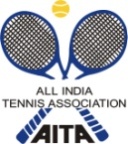 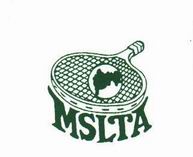 	TOURNAMENT FACT-SHEET – 2013RULES / REGULATIONSAs per the AITA new rules the Talent and Championship Series tournament will be conducted in 3 days (Friday will be the sign-in, Saturday & Sunday matches will be played and if required matches may be played on Monday)NAME OF THE TOURNAMENTAITA -Tennis Centre of Excellence All India Ranking Talent Series Tennis Tournament 2013.NAME OF THE STATE ASSOCIATIONMaharashtra State Lawn Tennis Association.HONY.SECRETARY OF ASSOCIATIONShri. Bharat OzaADDRESS OF ASSOCIATIONDr. G. A. Ranade Tennis Centre, 165, M. K. Road,Cooperage, Mumbai- 400 021.   TOURNAMENT DATE28th Oct to 1st Nov, 2013CATEGORY CATEGORY Talent SeriesAGE GROUPS UNDER     12SIGN-INFriday, 25th October, 2013  between  12:00 Noon – 2:00 P MNAME OF THE VENUEAITA -Tennis Centre of Excellence.AITA -Tennis Centre of Excellence.AITA -Tennis Centre of Excellence.ADDRESS OF VENUEAITA TRUST,University of Mumbai,Vidya Nagari,Kalina Campus,Santacruz(E),Mumbai – 400 098AITA TRUST,University of Mumbai,Vidya Nagari,Kalina Campus,Santacruz(E),Mumbai – 400 098AITA TRUST,University of Mumbai,Vidya Nagari,Kalina Campus,Santacruz(E),Mumbai – 400 098TELEPHONE022 32653930/ 8097658261.FAXN/ACOURT SURFACEHard CourtBALLSAITA ApprovedNO. OF COURTS7FLOODLITN/ATOURNAMENT DIRECTORMr. Mayur Manek Vasant Mr. Mayur Manek Vasant Mr. Mayur Manek Vasant TEL NO.022 32653930EMAILtceaitatrust@yahoo.comTOURNAMENT SUPERVISORMr. Mohan BelaniMr. Mohan BelaniMr. Mohan BelaniMOBILE  NO.9930006663EMAILtceaitatrust@yahoo.com
ENTRY FEE